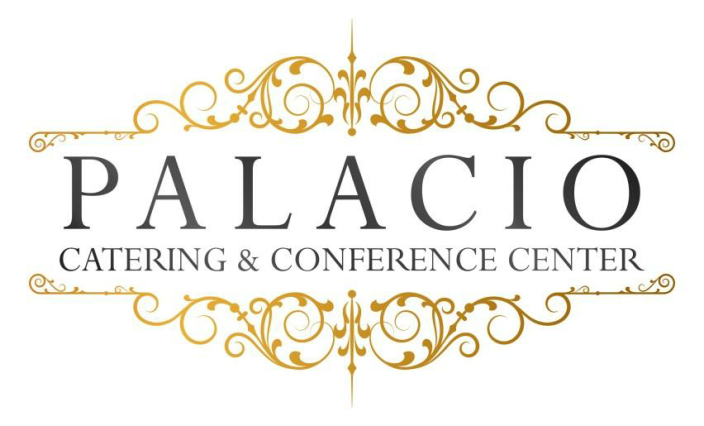 2016 cost per personBar Mitzvah $50.00++ per person $60.00++ on SaturdaysMinimum of 75 People Buffet styleHors d’ oeuvres: (choose six)  . Vegetable Crudités . Jalapeño Poppers . Pork pot Stickers . Stuffed Mushrooms  . Mini spring rolls  . Pigs in puffed pastry  . Mini pizza bagels   . Fried calamari  . Fried ravioli  . Beef satay . Buffalo wings  Salads: (choose one)  . Tossed garden   . Caesar  . Potato Main Course: (choose four)Choice of chickenMarsala- francaise- piccatta – Chicken Fingers with FriesChoice of pastaBolognese- pesto- ala vodka- Mac & CheeseChoice of seafoodSpinach stuffed sole- salmonChoice of beefRoast sirloin- sliced roast beefChef’s choice starch and vegetableRolls and butterChef’s choice dessertCustom cake (additional charge)Beverage  . Iced tea   . LemonadeShirley Temples add $2.00 per personFrozen Mocktails add $350.00January 2015 